Муниципальное автономное дошкольное образовательное учреждение городского округа Королев Московской области«Детский сад общеразвивающего вида № 40 «Яблонька»________________________________________________________________140069, Московская область, г. Королёв, мкр-н Первомайский, ул. Кирова, 40/4. E-mail: detsad.40@mail.ruПроект«Удивительные возможности живописи»выполнила: Ермолаева Н. Н. Королёв 2019г.Проект «Удивительные возможности живописи»«В пейзаже должна быть история души. Он должен быть звуком, отвечающим сердечным чувствам»                                                                                                          К. КоровинАктуальность проекта:Передовой педагогический опыт показывает, что на современном этапе развития общества недостаточно просто чему – либо научить ребенка. Активность, самостоятельность, инициативность, творчество являются ведущими в определении направленности развития личности в современных условиях. Реализация самостоятельной, практической и творческой деятельности детей в области художественно – эстетического развития нацелена, прежде всего, на всестороннее развитие личности ребенка.Влияние искусства на становление личности человека, его развитие очень велико. В. А. Сухомлинский писал: «В период детства мыслительные процессы должны быть как можно теснее связаны с живыми, яркими, наглядными предметами окружающего мира. Эмоциональная насыщенность восприятия – это духовный заряд детского творчества».Знакомясь с выдающимися художественными произведениями, дошкольники учатся понимать гармонию природы, познают культуру и историю России, усваивают нормы поведения и духовные ценности, принятые в обществе, знакомятся с бытом и трудом людей в различных сферах деятельности, особое место живопись занимает в развитии речи. С помощью живописи развивается мыслительная деятельность: умение делать обобщение на основе анализа, сравнивать и объяснять, развивать внутреннюю речь (внутренняя речь помогает ребенку спланировать и высказать свои суждения, соотнести умозаключения, возникшие в результате восприятия замысла художника, так же она способствует проявлению собственных интеллектуальных и эмоциональных ассоциаций). Искусство способствует восприятию различных чувств и формированию первоначальных основ мировоззрения. Дети обогащают свой нравственный опыт, у них формируется нравственное сознание. Они учатся сравнивать свой опыт с опытом людей, изображенных художником, и переносить воспринятые в жанровой живописи способы взаимоотношений между людьми в реальные жизненные ситуации.Важным представляется то, что формирование всесторонне развитой личности дошкольника происходит в едином процессе ознакомления детей с изобразительным искусством, с народным творчеством, культурой, эстетическими ценностями, с природой родного края. Произведение живописи богаты по своему идейному содержанию и совершенны по художественной форме. По этому они формируют художественный вкус дошкольников, способность понять и оценить прекрасное, не только в искусстве, но и в жизни, природе, быту. Живопись воссоздает все богатство и многообразие мира с пространственной глубиной, объемом, цветом, светом и воздухом.Таким образом, возникает противоречие между возможностями живописи как средства всестороннего развития личности дошкольника и недостаточным его использовании в педагогическом процессе.Цель проекта: Всестороннее развитие дошкольников в процессе ознакомления с живописью.Цель: выявить возможности ознакомления детей дошкольного возраста с видом изобразительного искусства - живопись.Задачи:- определить возможности ознакомления детей дошкольного возраста с живописью;-выявить уровень знаний, умений, навыков детей старшего дошкольного возраста в области изобразительного искусства и рисования картин природы;-спланировать работу по ознакомлению дошкольников с одним из жанров живописи - пейзаж.- Познакомить детей с русскими художниками и их произведениями и вызвать у детей устойчивый интерес к живописи;- Побудить родителей и детей к активному взаимодействию с педагогами, стимулируя желание искать дополнительную информацию по теме;- Разработать систему занятий по ознакомлению детей с живописью (перспективное планирование на учебный год) ;- Повысить уровень знаний педагогов и родителей о возможностях воздействия живописи на всестороннее развитие ребенка.Объектом изучения является ознакомление детей дошкольного возраста с изобразительным искусством.Предметом изучения являются формы и методы ознакомления старших дошкольников с произведениями живописи.Основным жанром изучения моей выпускной квалификационной работы, является пейзаж. Пейзаж выражает не только бесконечное многообразие природы в разное время года, в различных климатических условиях, при солнечном и лунном освещении, но передает чувства и настроения. Если сравнить пейзажи разных художников, то мы увидим, что в основе любого из них - реальная природа, но при этом образы возникают самые разные, потому что главное - это индивидуальность художника. Он рисует не натуру, а передает свое внутреннее состояние в живописи, поэтому у каждого художника свои любимые цветовые сочетания, приемы, индивидуальное отношение к цвету.Тип проекта:По времени – долгосрочный;Длительность проекта – сентябрь – апрель (2018-2019 уч. г.)По доминирующей в проекте деятельности – практико – ориентированный;По количеству участников – коллективный;Возраст детей – 6-7 лет;Участники проекта – педагоги, дети старшей группы, родители;Продукт проектной деятельности – перспективное планирование, цикл занятий, материалы и дополнительная информация по теме.Ожидаемые результаты:1. Формирование у детей системы знаний о художниках и их произведениях;2. Систематизация методической информации;3. Подбор литературы и разработка перспективного плана по ознакомлению детей с живопись;4. Систематическое использование в работе циклов занятий по ознакомлению детей с живописью;5. Насыщение методической базы дополнительной информацией и материалами к занятиям по ознакомлению детей с живописью.Основные этапы проекта:1 – создание практико – ориентированной проблемы:Придя на занятие по ознакомлению детей с живописью, выставляю репродукции с изображением осеннего пейзажа. По ходу занятия слушаем музыку, зачитываем отрывки из стихов, которые помогают восприятию живописной картины. Дети соотносят музыкальные и литературные произведения с репродукцией и обосновывают свой выбор, но есть одна репродукция (Саврасов А. К., «Осень. Деревушка у ручья», к которой нет подходящей музыки и стихотворения. Встает вопрос: «Что же делать? ».2 – выдвижение гипотез по разрешению проблемы:Дети предлагают привлечь родителей помочь сделать подборку стихов об осени. А так же, обратиться к музыкальному руководителю с просьбой подобрать музыкальные произведения. Неожиданно кто то из детей вспоминает, что не так давно ее сестра – школьница учила очень красивое стихотворение об осени и обещает попросить маму, чтобы она его нам записала и т. д.3 – распределение на группы:После того как мы определились, что нам необходимо для дальнейшей работы, предлагаю детям обсудить эту проблему дома с родителями и привлечь их к совместному поиску информации, а может быть и дополнению нашего плана решения проблемы. Тем самым, обсудив проблему и пути ее решения еще раз, дети со своими родителями объединяются в микро-группы, для сбора необходимой информации.4 – практическое разрешение проблемы:- создание фонотеки классической музыки, детских песен;- подборка произведений литературы (рассказов и стихов, русского фольклора (пословицы и поговорки) ;- подборка иллюстраций для рассматривания;- выставка детских работ по рисованию, аппликации, лепке и ручному труду;- прогулки и экскурсии;- формирование электронного каталога произведений живописи;- конкурс рисунков «Времена года»;5 – представление результатов:Вся собранная, с помощью родителей, педагогов информация накапливалась, обобщалась и систематизировалась. После обработки собранной информации:- написан перспективный план по ознакомлению детей с живописью, с указанием источников и подборкой дополнительных материалов;- разработан ряд конспектов занятий: «О чем и как говорит живопись», «Краски вечерних пейзажей. Рассматривание картины И. И. Левитана «Летний вечер», «золотая осень. Рассматривание картины И. И. Левитана «Золотая осень», «Такая разная осень. Рассматривание и сравнение пейзажных картин «Золотая осень» И. И. Левитана и «Октябрь» Е. Е. Волкова», «Зима» И. И. Шишкина» и др. ;- подготовлены тематические презентации: «Здравствуй осень золотая», «Приметы Осени», «Осень глазами художников», «Русская пейзажная живопись», «Натюрморт», «Первобытное искусство», «Пейзажная живопись. Русские художники пейзажисты» и др. ;- проведены консультация для педагогов о влиянии живописи на развитие ребенка: «Русская пейзажная живопись», «Организация восприятия натюрморта детьми дошкольного возраста», «Осень, воспетая поэтами и живописцами в произведениях искусства» и др. ;- семинар – практикум для педагогов «Природа зимы в произведениях художников»;- тематическая неделя «Зимние забавы», «Осенние этюды»;- для родителей выставлялись папки – передвижки «поэтический образ природы в детском рисунке», «Искусство и воспитание», «Учимся наблюдать за природой» и др. ;- открытое занятие для родителей, с применением собранной информации «Идет волшебница Зима… »;- мониторинг обогащения знаний детей и уровня сформированности представлений о живописиПри выполнении учебных и творческих работ дошкольники смогут использовать: образный язык пластических искусств; знания по основам цветоведения (три основных, черный, белый, цветовые оттенки, темные и холодные цвета, цветовой контраст и нюанс); по основам изображения пространства (загораживания, уменьшение объектов при удалении); по основам изображения лица и фигуры человека (пропорции частей, передача эмоций, движения).Дошкольники освоят основные средства художественной выразительности образа: ритм, силуэт, цвет, композицию.На занятиях изобразительного искусства дети приобретают опыт:- работы с цветом, тоном, линией, пространством, формой при выполнении графических, живописных работ, а также заданий по лепке и конструированию; - работы с такими художественными материалами, как: гуашь, акварель с белилами, пастель (мелки), уголь, карандаш, кисть, аппликация (вырезания и рваная), пластилин (глина), бумага (для моделирования), картон (для гравюры) и др.;- коллективной творческой работы.Обучение изобразительному искусству позволяет применять творческий опыт в практической работе по оформлению групповой комнаты, приемной, при создании изделий декоративно - прикладному искусства из доступных материалов.Использование в педагогическом процессе все группы задач ознакомления дошкольников с изобразительным искусством мы тем самым, с одной стороны, помогаем детям легче и быстрее усвоить все то, чему мы их обучаем, а с другой стороны, мы сами себе помогаем в организации и планировании педагогического процесса.Но я остановлюсь подробнее на пейзаже. Жанр пейзажа не только выражает бесконечное многообразие и красоту природы в разное время года, в различных климатических условиях, при солнечном и лунном освещении, но и передает чувства и настроения.Каким требованиям должны отвечать пейзажи, используемые в работе с детьми дошкольного возраста?1. Доступность содержания пейзажа для восприятия. Тематика картин обязательно должна быть созвучна интересу детей, соответствовать их опыту. Опыт нашей работы показал, что наиболее полное понимание содержания произведений портретной живописи происходит при восприятии портрета-картины, так как изображенный художником окружающий мир помогает детям определить настроение, эмоциональное состояние образа.2. Содержание пейзажа должно носить воспитывающий, гуманный характер, способствовать формированию нравственно-эстетических качеств, чувств, отношений.. Яркая выраженность эмоционального состояния. Чем эмоциональней, ярче, убедительнее произведение, тем сильнее оно действует на чувства и coзнание зрителей, глубже раскрывается самое содержание изображение.. Разнообразие используемых художником средств выразительности (цвет, композиция, ритм), По нашим наблюдениям, внимание детей в пейзаже приковывает динамика (движение), красочность и насыщенность изображения.Здесь названы лишь основные требования к отбору произведений искусств которые можно использовать в работе с дошкольниками. Понятно, что педагог, приобщая ребят к живописи, учитывает возрастные психофизиологические и индивидуальные особенности и уровень их интеллектуального, эмоционального эстетического развития, возможности оснащения педагогического процесса наглядными пособиями и, наконец, особенности функционирования детской учреждения, его месторасположение (город или село, где растет, развивается и формируется ребенок). Проявляя творчество, воспитатель будет совершенствовать методику отбора произведений искусства, с помощью которых он сможет приоткрыть ребенку дверь в мир художественного видения. Таким образом, можно выделить три этапа ознакомления детей с живописью:Первый этап. Основным приемом ознакомление детей старшего дошкольного возраста с изобразительным искусством на первом этапе является искусствоведческий рассказ. Выбор искусствоведческого рассказа как приема ознакомления дошкольников с живописью обусловлен содержанием и построением произведения, в котором отражены в логической взаимосвязи его элементы. Структура может быть такой: сообщение названия картины и фамилии художника; о чем написана картина; что самое главное в картине, как оно изображено; что изображено вокруг главного и как с ним соединены детали; что красивого показал своим произведением художник; о чем думается, что вспоминается, когда смотришь на эту картину. Использование такой структуры рассказа возможно до тех пор, пока дети не начнут адекватно отвечать на поставленные после рассказа вопросы по содержанию картины и приобретут навык монологической речи при ответе на вопрос, о чем картина.На занятии искусствоведческий рассказ можно дать после того, как дети самостоятельно рассмотрят произведение. Затем воспитатель дает им вопросы с целью закрепления понимания содержания картины, формирования умения вычленять средства выразительности, используемые художником, а также активизации творческого воображения и эмоций, возникающих при восприятии изображенного на полотне. Вопросы должны быть подробными и конкретными. Отвечая на них, ребенок перечисляет детали произведения, устанавливает и объясняет элементарные логические связи между содержанием произведения и средствами его выразительности.Задавать подробные вопросы после рассказа необходимо, так как дети еще не имеют навыка «чтения» картины, не умеют самостоятельно анализировать произведение.Восприятие живописи, ее познание невозможны без эмоций. Картины художников должны вызывать у детей определенные чувства, желание творить красоту и добро. Поэтому в процессе ознакомления детей с живописью, особенно на первых этапах, оправдывает себя прием «вхождения» в картину, воссоздания предшествующих и последующих содержанию картины событий.В процессе приобщения детей к живописи важно синтезировать на занятиях различные виды искусства, особенно на первоначальном этапе. Умелое использование музыки, выразительного чтения усиливает интерес к живописи, обостряет эстетические чувства ребят, повышает их эмоциональную восприимчивость.Второй этап. Детей обучают умению анализировать изображенное на полотне. На основе анализа формируют умение воспринимать целостный, обобщенный образ картины. Научить дошкольников целостно воспринимать картину - процесс более сложный, поэтому требуются иные методы и приемы приобщения детей к изобразительному искусству.Происходят изменения в методике работы. Прежде всего исключается искусствоведческий рассказ педагога. Рассматривание картин теперь начинается с вопросов более обобщенного характера. Они строятся с учетом более высокого уровня восприятия картины детьми и их умения анализировать произведение. Однако иногда случается так, что некоторые дети без предварительного подробного анализа произведения вслух или без искусствоведческого рассказа затрудняются сразу ответить на вопрос, о чем картина. В этом случае необходимо использовать прием точных установок о выполнении ребенком мыслительных действий в определенном порядке при ответе на вопрос: «Прежде чем ответить на вопрос, о чем картина, внимательно посмотри, что на ней изображено, что самое главное, как художник это показал, а потом отвечай на вопрос, о чем картина».Третий этап. По мере приобретения детьми эстетического опыта рассматривания картин воспитатель вводит новые методические приемы, с помощью которых формируется творческое восприятие детьми произведения живописи. К таким приемам относятся сравнение, классификация картин, мысленное создание собственной картины по названию картины художника, различные дидактические игры.В основе указанных приемов лежит сопоставление произведений разных художников, жанров, сравнение изображенного на картине со своим личным опытом, реальной действительностью, это сопоставление дает возможность вызвать у ребенка разнообразные ассоциации, эмоции, чувства, углубляет его представление и переживания.Впечатления, полученные во время беседы детьми, находят свое отражение в рисунках. Дети стремятся к наиболее точной передачи настроения, эмоций человека через использование в рисунках изображений мимических движений лица и цвета.В работе детского сада произведениям изобразительного искусства можно посвящать полностью занятие - беседу с использованием вышеперечисленных методов или же использовать их на других видах занятий либо в повседневном непосредственном общении с детьми.Непосредственно образовательная деятельностьТёплые и холодные цветаВедущий. Здравствуй Карандаш! Мы рады тебя видеть в нашем детском садуКарандаш.Очень хорошо, только у нас стряслась беда. Волшебные краски поссорились,  и  теперь невозможно нарисовать ни одной картинки. Надеюсь, вы мне поможете помирить краски.Ведущий. Мы  с ребятами будем очень стараться. Бери свой волшебный колокольчик, пусть все ребята соберутся вокруг тебя.Карандаш звонит в колокольчик.Карандаш. Чем удивить, что показать Гостям веселым нашим? Быть может, дружно мы споем Или вместе спляшем?Ведущий. Карандаш, наши ребята знают песню про лето, сейчас мы ее исполним.Дети исполняют песню «Какого цвета лето» (муз.А.Бауэр, сл.А.Ануфриев), после исполнения садятся на свои места.Карандаш:  А сейчас я расскажу вам сказку. Она поможет вам узнать, почему одни краски называются теплыми, а другие холодными (авт. сказки О. Нерсесова).  Живут-поживают на свете краски: красная, оранжевая, желтая. По цвету они напоминают огонь и солнце, оттого и прозвали их теплыми. Этими красками рисуют землянику, морковку, цыплят и многое другое.      А вот голубую, синюю и фиолетовую называют холодными за то, что они похожи на цвет льда, снега, грозовой тучи. Ими раскрашивают небо, васильки, колокольчики и многое другое...Теплые и холодные краски все время спорили друг с другом: «Мы самые лучшие! Мы самые красивые!»         Голубая Речка с зелеными берегами разнесла весть об этих спорах по всему свету. Услыхали про то Солнышко и Тучка. Стали думать, как объяснить, что все краски красивы и нужны. И придумали.         Холодным краскам они подарили картину с очертаниями знойной Африки. А теплым – картину Северного моря. И предложили раскрасить.Карандаш прикрепляет две черно-белые картинки к мольбертам и просит детей раскрасить их только холодными или теплыми  красками. После того как дети закончат работу, Карандаш демонстрирует всем получившиеся рисунки.Карандаш: Ребята, вы видите, что если один и тот же сюжет закрасить разными цветами – один тёплыми, другой – холодными, получатся разные картины, но обе картины хороши по-своему. На одной изображена знойная Африка, на другой- Северный полюс. Поняли краски, что ошибались, и помирились. С тех пор живут дружно. А художники пишут картины и холодными , и теплыми красками. В царстве Красок теперь всегда царит спокойствие. А в небе сияет разноцветная радуга! /приложение1/Времена годаЗадачи: Продолжать знакомить с видами и жанрами ИЗО искусства (пейзаж), совершенствовать ИЗО технику (смешивание аквакраски, для расширения цветовой палитры, и получения сложных оттенков и передачи колорита). Закрепить знания о теплой и холодной гамме. Упражнять в композиционном освоении всего пространства листа. Вызвать желание передавать характерные признаки явления природы, развивать воображения. Воспитывать интерес и бережное отношение к природе, вызвать желание сохранять её красоту. Активизировать словарь качественными прилагательными, обозначающими цвета и оттенки. Воспитывать самостоятельность и инициативность.Предварительная работа: Рассматривание разных пейзажей. Экспериментирование цветом для получения светлотных оттенков. Чтение сказки о Временах года (автор Т.Д. Зинкевич - Евстигнеева).Материалы и инструменты:	Кисти, акварель, акварельнаябумага.Учебные пособия, наглядность: Макет «Времена года», плакаты о временах года, четыре волшебных камня, карточки с оттенками, картина натюрморт для упражнения по подбору цветовой гаммы, диск с музыкально-поэтической композицией «Времена года»Познание ребенка окружающего мира начинается с восприятия, дающего различные ощущения и впечатления, Чем лучше развито восприятия, тем богаче, разностороннее и глубже впечатления, на основе которых в сознании ребенка строится индивидуальная картина мира. Сознание маленького ребенка синкретично, благодаря чему он воспринимает мир целостно и гармонично. Поэтому процесс образования детей дошкольного возраста должен быть интегрированным (изо и музыка, изо и сказки).один цвет от другого и дать ему название. Светлота - это степень близости данного цвета к белому, а насыщенность - степень его чистоты, т.е. примеси к данному цвету. В обиходе, когда обозначают оттенки цвета, указывают на их светлоту (тёмно-зелёный, светло- жёлтый),имея ввиду яркость. Поэтому вполне достаточно, если дети усвоят изменяемость цветовых тонов по светлоте и соответствующие названия оттенков.В природе и в искусстве цвета находятся в сложных и разнообразных сочетаниях. Незаменимыми помощниками педагога выступают дидактические игры, например:«Натюрморт с цветами».Картины нужно бережно хранить, поэтому в музеях всегда поддерживается определённая температура и влажность воздуха, а окна закрываются от ярких солнечных лучей. Но со временем на картинах могут появиться трещины, от них даже могут отколоться кусочки. Помогите «отреставрировать» этот натюрморт. Найдите подходящие фрагменты.Вопросы:	Что такое натюрморт? Что  вы видите в этом натюрморте? Посмотрите, как умело художник подобрал цветовую гамму.Занятие 3 Работа с карточками «Оттенки цвета»Цель: Развивать у детей цветовое восприятие-умение отличать до 5 оттенков одного цвета.Материал: наборы цветов с оттенкамиТ. Раздать детям карточки одного цвета и предложить составить пары из карточек другого цвета, одинаковых по светлоте и насыщенности2. Раздать детям карточки одного цвета, но разные по насыщенности и предложить выложить дорожку.3. Нарисовать два одинаковых пейзажа в разной цветовой гамме (теплой и холодной), используя применение изменения цвета по светлоте и насыщенности.Ознакомительный модульМатериалы: 4 волшебных камня /синий, зелёный, красный, жёлтый/Звучит тихая, спокойная, классическая музыкаВоспитатель: Когда я была маленькой девочкой, я мечтала попасть в волшебную Страну Чудес, встретиться с королевой этой страны и попросить её исполнить три моих самых заветных желания. Когда я подросла, мне захотелось самой стать этой чудесной королевой и творить маленькие чудеса для моих маленьких друзей. И вот однажды моя мечта исполнилась, потому что я поняла, что чудеса происходят каждый день, только мы их не замечаем, а заметить их очень просто... Прислушайтесь!... Слышите?...(играет тихая музыка, горят свечи). Мы отправляемся с вами в страну, где живут Времена года.Чтение сказки о Временах года (Т.Д. Зинкевич-Евстигнеева),В одной волшебной стране жили люди. Они были красивые и добрые, всегда помогали друг другу и настроение их было всегда весёлым. Погода этой волшебной страны была такой же, как и сами люди: солнечной, весёлой. Каждое утро над страной всходило солнце и каждым лучиком, как рукой, здоровалось с каждым жителем, а вечером оно заходило и указывало на то, что день закончился и всем людям пора отдыхать. На деревьях было много вкусных плодов: яблок, груш, слив, апельсинов,- поэтому людям не нужно было готовить пищу. Вода в реке была такой чистой и вкусной, что не нужно было готовить другие напитки .Жизнь людей этой страны была чудесной и беззаботной, поэтому никому и в голову не приходило, что может быть по другому.Но однажды всё изменилось. Вдруг подул сильный холодный ветер, налетели тучи и пошёл дождь. С деревьев облетели листья. Все звери и птицы попрятались в свои домики. Дальше стало ещё хуже: похолодало и выпал снег. Люди испугались, ведь они никогда не видели снега. Они спрятались в свои дома и в ужасе смотрели на белый пух, летящий с неба. Казалось, этот холод будет всегда. Ужас охватил людей. Но вот снег закончился, выглянуло доброе солнышко, весело запели птицы. Снег начал таять, и на земле появились чудесные белые цветы. Солнце припекало всё сильнее, стало очень тепло, и на деревьях снова появились вкусные плоды. Люди вышли из своих домов и засмеялись, наконец - то всё стало как прежде хорошо. Но их радость длилась недолго. Вдруг опять поднялся ветер, пошёл дождь, облетели листья и т.д. Никто не мог ответить на вопрос «Что же происходит?» Вкусные плоды уже не росли постоянно, люди были голодными - ведь они ничего не умели делать своими руками. И тогда они решили пойти за советом к ДобромуВолшебнику. Дорога к нему была нелёгкой, но люди преодолели все трудности пути. Спросили Волшебника: « Почему в нашей стране, вечно зелёной и солнечной идёт дождь, с неба летят холодные белые хлопья, нам холодно и мы хотим есть?» Волшебник сказал: «Ваше счастье и несчастье в том, что вы не знаете, что такое времена года - зима, весна, осень, лето. Вы не знаете, когда нужно запасать еду, когда нужна тёплая одежда… » Люди слушали и понимали, что ещё многого не знают и не умеют. А волшебник продолжал: «Вы поёте прекрасные песни, танцуете прекрасные танцы, любите мир, в котором живёте. Вы умеете радоваться жизни. Теперь вам надо научиться работать и наблюдать за Временем. А чтобы вам легче было это делать, я подарю вам волшебный камень».Люди никогда ещё не видели такого красивого камня. Он действительно был волшебный, переливался всеми цветами радуги. А волшебник добавил, что когда камень будет жёлтого цвета- значит, скоро придёт осень, когда синего цвета - зима, зелёного- весна, красного - лето.Люди поблагодарили волшебника, пришли домой, достали старые мудрые книги и прочитали, как сеять хлеб, строить тёплые дома, шить удобную одежду и т.д.Они больше не боялись погоды, научились работать и веселиться. Скоро они привыкли к смене Времён года и составили свой календарь. Вот так волшебный камень помог людям узнать о временах года Во время рассказа дать чёткую последовательность времён года, обозначая каждое время своим цветом: зима- синий, весна- зелёный, лето- красный, осень- жёлтый.Практическая часть: Прикоснитесь к волшебному камню. Какого он цвета? Почувствуйте, какой он холодный. Вам становится холодно. Прислушайтесь, как трещат морозы? Как хрустит снег под ногами? Как воет вьюга? Закройте глаза- перед вами зима. Воздух заиграл всеми оттенками голубого цвета. Прикоснитесь к цвету бездонного утреннего неба. Голубой цвет плавно переходит в синий. Синий воздух приносит прохладу, затем переходит в фиолетовый, это самый глубокий цвет. Расскажите, что вы видите. Какая она - зима?Прикоснитесь к волшебному камню. Какого он цвета? Почувствуйте его прохладу, прикосновение тёплого ветерка. Слышите, как журчит ручеёк? Как звонко поют птицы? Как плачет сосулька? Цвет воздуха излучает весеннюю зелень. Это цвет первых весенних листьев. Почувствуйте дыхание весны..Прикоснитесь к волшебному камню. Какого он цвета? Почувствуйте, какой он горячий. Посмотрите на этот сияющий цвет. С давних времён красным называли всё самое красивое и доброе: «красное солнышко», «красная девица»,красный - значит красивый. Ощутите прикосновение лёгкого ветерка. Слышите, как трещит кузнечик? Как жужжит шмель? Полюбуйтесь полевыми цветами: колокольчиками, маками, ромашками, васильками. Закройте глаза - перед вами- лето.Расскажите, что вы видите. Какое оно - лето?Прикоснитесь к волшебному камню. Какого он цвета? Тёплый и ласковый, добрый и весёлый, как само солнышко, так и хочется прикоснуться. Слышите, как пошёл дождь? Как тихо падают листья и шелестят под ногами? Прислушайтесь.. Это прощаются с нами перелётные птицы, они улетают в тёплые края. Закройте глаза - перед вами осень. Расскажите, что вы видите?. Какая она осень?После каждой беседы о времени года рисуется пейзаж. В конце занятия проводится выставка работ.Следующее занятие по эмоциональному состоянию времён года.Специалист должен понимать с какой целью, каким способом, в какой последовательности он собирается прикладывать профессиональные усилия, какой результат ожидается получить и какие подводные камни могут быть встречены на этом пути.Планирование работы по ознакомлении детей 6-7 лет с жанром пейзажаВ соответствии с полученными данными констатирующего эксперимента я спланировала перспективный план по ознакомлению с жанром пейзажа.ЗаключениеФормирование творческой личности - одна из важных задач педагогической теории и практики на современном этапе. Решение её должно начаться ещё в дошкольном возрасте. Наиболее эффективное средство для этого - изобразительная деятельность детей в дошкольном учреждении.В процессе рисования ребёнок испытывает разнообразные чувства: радуется красивому изображению, которое он создавал сам, огорчается, если что-то не получается. Но самое главное, создавая изображение, ребёнок приобретает различные знания; уточняются и углубляются его представления об окружающем; в процессе работы он начинает осмысливать качества предметов, запоминать их характерные особенности и детали, овладевать изобразительными навыками и умениями, учиться осознанно их использовать.Во время проведения моей работы я заметила, что дети, во время просмотра картины и последующего обсуждения, воспринимают картину целиком. Когда мы рассматривали элементы картины, дети не видели их отдельно, все элементы картины дети видели соединенные в единое целое и отделить их нельзя. Это свидетельствует о развитии у детей восприятия и появляющихся ассоциаций при рассматривании картины. Значит, с детьми по проблемам восприятия в детском саду, педагоги работают и достаточно хорошо. И Хижняк Ю.Н. в своих работах выделил важнейшую задачу стоящую перед педагогом.Таким образом, наиболее эффективными формами ознакомления детей с искусством являются:- посещение музеев, где ребенок может видеть подлинники шедевров мировой живописи;- специально организованные занятия по ознакомлению детей с картинами;- рисование образов природы.Можно рекомендовать использование следующих методов и приемов, позволяющих приобщить детей дошкольного возраста к искусству живописи:- игровые приемы;- рассматривание картин;- «хождение» в картину;- музыкального сопровождения;«Тонкий, отзывчивый человек, способный быть счастливым и делать счастливым других, редко появляется сам собой. Воспитать человека таким, развить в нем культуру чувств, наполнить жизнь его радостью - важнейшая задача, стоящая перед педагогом».Для того чтобы научиться понимать прекрасное в искусстве и жизни, необходимо пройти длинный путь накопления элементарных эстетических впечатлений, зрительных и слуховых ощущений, необходимо определенное развитие эмоциональных и познавательных процессов.Конспекты занятий:Портрет девушки ОсениЗадачи: Продолжить знакомство с жанрами ИЗО (портрет) - портретной живописью. Учить рисовать женский портрет, передавать образ Осени (образ девушки) с помощью «осенней» цветовой гаммы - желтый, красный, оранжевый и т.д.. Овладевать приемами рисования лица человека красками, передавать характерные особенности лица, соблюдать пропорцию, форму. Развивать художественный вкус, самостоятельность. Вызывать у детей эмоциональное отношение к образу Осени, уметь передавать в рисунке основные детали костюма, характер и настроение девушки Осени.  Материалы, оборудование и инструменты. Листы бумаги разного цвета, гуашь, кисти, баночки с водой, салфетки бумажные и матерчатые. Репродукции и фотографии с изображением осени и портрета человека, таблицы по «Цветоведению» - «Теплые и холодные цвета», «Цвета осени».Содержание занятия. Воспитатель просит детей перечислить характерные признаки «золотой» осени. Дети называют: желтеют листья, холодает, накрапывает дождь, птицы улетают в теплые страны, краснеет рябина, растут грибы и т.д. Воспитатель показывает репродукции картин с изображением осени. Просит детей перечислить цвета и оттенки, которые они видят на картинах.Затем «входит» кукла «Осень». Она читает стихотворение про осень:ЛистопадИван Бунин Лес, точно терем расписной,Лиловый, золотой, багряный,Веселой, пестрою стенойСтоит над светлою поляной.Березы желтою резьбойБлестят в лазури голубой,Как вышки, елочки темнеют,А между кленами синеютТо там, то здесь в листве сквознойПросветы в небо, что оконца.Лес пахнет дубом и сосной,За лето высох он от солнца,И Осень тихою вдовойВступает в пестрый терем свой... Кукла «спрашивает»:- Что описывает поэт? – Какие краски он называет?Кукла повторяет с детьми понятия «Теплые и холодные цвета»:«Теплые цвета» - это все цвета, где присутствует желтый и красный (цвета солнца и огня).«Холодные цвета» - это цвета, где присутствует синий и его оттенки.Кукла спрашивает: - Какие цвета любит осень? (показывает таблицу «Цвета осени». Предлагает детям нарисовать Осень, но не пейзаж, а портрет. Нарисовать Осень в образе девушки. - Какие характерные признаки осени мы сможем изобразить в портрете? Какой характер у Золотой осени?  Обобщает ответы детей - это должна быть добрая, озорная, красивая девушка, с длинными рыжими волосами. В волосы можно добавить осенние листья, ягоды рябины и т.д., при рисовании портрета будем использовать желтый, красный и коричневый цвета, а так же их оттенки.На доске таблица «Рисование портрета человека». Педагог рассказывает и показывает, как рисовать портрет человека: 1.	Овал лица.2.	Линия роста волос (рисование волос).3.	Линия и форма глаз (в центре головы).4.	Бровь, переходящая в линию носа.5.	Губы.6.	ФонДети приступают к рисованию портрета Осени вместе с воспитателем (пошагово изображая портрет). Цвет для рисования лица можно выбрать обычный, как у человека. Фон можно выполнить контрастными или близкими цветами. Дополнительные элементы - прическа, бусы и т.д., воспитатель не рисует, оставляя место для самостоятельного выполнения, творчества детей.В конце занятия проводится выставка «Образ Осени», где кукла вместе с детьми любуется получившимися портретами.Портрет девушки ВесныЗадачи. Продолжить знакомство с видами  ИЗО (портрет). Продолжать учить рисовать женский портрет. Передавать образ Весны (образ девушки) с помощью «весенней» цветовой гаммы (светло-зелёный, светло-голубой, светло-розовый и т.д.). Овладевать приёмами рисования лица человека красками, передавать характерные  особенности лица, соблюдать пропорцию, форму. Развивать художественный вкус, самостоятельность. Инициировать самостоятельный поиск изобразительно-выразительных средств для передачи особенностей внешнего вида, характера и настроения сказочного героя. Развивать чувство любви к родной природе.Материалы, оборудование и инструменты. Листы бумаги разного цвета, гуашь, кисти, баночки с водой, салфетки бумажные и матерчатые. Репродукции и фотографии с изображением зимнего пейзажа, портрета человека, таблицы по «Цветоведению» - «Тёплые и холодные цвета», «Цвета весны», «Тёплые цвета + белый».Содержание занятия. Воспитатель показывает репродукции картин с изображением весеннего пейзажа. Воспитатель просит детей перечислить характерные признаки весны. Дети называют : тает снег, птицы прилетели и вьют гнёзда, расцветают первые цветы, лопаются почки на деревьях и т.д.Затем «входит» кукла «Весна». Она читает стихотворение про весну:ВеснушкиВ. ОрловПроходила весна по опушкеСквозь весенние синие сны, и тихонько светились веснушкиНа лице у девчонки Весны.Шла девчонкаВ зелёной юбчонке,Голубою росою звеня.И, завидуя рыжей девчонке,Незаметно вздохнула Земля.И не зря в это вешнее утроТам, где лёгкие ножки прошли,Расцвели одуванчики, будтоЗолотые веснушки Земли.- Что описывает поэт? – Какие краски он называет?Кукла повторяет с детьми понятия «Тёплые и холодные цвета»:«Тёплые цвета» - это цвета, где присутствует жёлтый и красный (цвета солнца и огня).«Холодные цвета» - это цвета, где присутствует синий и его оттенки.Кукла показывает репродукции картин с изображением весны. Просит детей перечислить цвета и оттенки, которые они видят на картинках. Кукла спрашивает: - какие цвета любит весна? (показывает таблицу «Цвета весны»).Спрашивает как можно получить такие цвета? Показывает таблицу «Тёплые цвета + белый» и объясняет, для того чтобы цвета стали светлыми, нежными, весенними в них нужно добавить белила. Белой краски нужно много и всего капельку краски нужного цвета. Если в красную краску добавить белил – получится розовый. Розовый, светло-зелёный очень любит девчонка Весна. Кукла предлагает детям нарисовать её портрет. Нарисовать Весну в образе девушки.- Какой характер у Весны? Какие характерные признаки весны мы сможем изобразить в портрете? Обобщает ответы детей – это должна быть красивая девушка, как говорят поэты «девчушка», она должна быть доброй, ласковой, нежной. В волосы можно добавить подснежники или первые цветы, веточки вербы, первых пташек и т.д.- При рисовании Весны, какие цвета будем использовать? Обобщает ответы детей: использовать светло-голубой, светло-зелёный, розовый и т.д. цвета, а так же оттенки тёплых цветов. Предлагает поэкспериментировать в получении оттенков «весенней» гаммы.Педагог напоминает, как рисовать портрет человека:1.	Овал лица.2.	Линия роста волос (рисование волос).3.	Линия и форма глаз (в центре головы).4.	Бровь, переходящая в линию носа.5.	Губы.6.	Фон.7.	Дополнительные элементы (причёска, бусы и т.д.)Дети приступают к рисованию портрета Весны (пошагово изображая портрет). Для рисования лица и фона будем использовать тёплые цвета, можно нарисовать веснушки.В конце занятия проводится выставка «Девчушка Весна».Портрет девушки ЛетаЗадачи. Продолжить знакомство с жанрами ИЗО – портретной живописью. Учить рисовать женский портрет, передавать образ Лета (образ девушки), с помощью «летней» цветовой гаммы (зелёный, жёлтый, красный, голубой и т.д.). Овладевать приёмами рисования лица человека красками, учить передавать характерные особенности лица, соблюдать пропорции, форму. Развивать художественный вкус, самостоятельность. Вызывать у детей эмоциональное отношение к образу Лета, уметь передавать в рисунке основные детали костюма, характер и настроение девушки Лета. Развивать чувство любви к родной природе.Материалы, оборудование и инструменты. Листы бумаги разного цвета, гуашь, кисти, баночки с водой, салфетки бумажные и матерчатые. Репродукции и фотографии с изображением лета и портрета человека,  таблицы по «Цветоведению» - «Тёплые и холодные цвета», «Цвета лета», «основные и составные цвета».Содержание занятия. Воспитатель просит детей перечислить характерные признаки лета. Дети называют: становится жарко, вокруг вся природа одевается в зелёный наряд, льёт тёплый дождь, птицы выводят птенцов, расцветают цветы и т.д.Воспитатель показывает репродукции картин с изображением лета. Просит детей перечислить цвета и оттенки, которые они видят на картинах. Спрашивает, какие это цвета? Обобщает ответы и объясняет понятие «Основные и составные цвета»- «Основными» называются три цвета: красный, синий и жёлтый. Это цвета которые с помощью других цветов получить нельзя.- «Составными» называются цвета, которые получаются путём смешивания красок: фиолетовый (красный + синий), зелёный (синий + жёлтый), оранжевый (красный + жёлтый) и т.д.На картинках про лето мы можем встретить такие краски? (да).Затем «входит» кукла «Лето». Она читает стихотворение про лето:ЛетомСаша ЧёрныйЗа селом на полной волеВеет ветер – самолёт.Там картофельное полеВсё лиловеньким цветёт.А за полем, где рябинкаВечно с ветром не в ладу,Сквозь дубняк бежит тропинкаВниз, к студёному пруду.Сквозь кусты мелькнула лодка,Рябь и солнца острый блеск.На плоту грохочет чёткоДробь вальков под гулкий всплеск.Пруд синеет круглой чашкой.Ивы клонятся к воде…На плоту лежат рубашки,А мальчишки все в пруде.Солнце брызнуло полоской.Тени вьются словно дым,Эх, разденусь за берёзкой,Руки вытяну – и к ним!Кукла «спрашивает»:- Что описывает поэт? — Какие краски он называет?Кукла повторяет с детьми понятия «Теплые и холодные цвета»:«Теплые цвета» - это все цвета, где присутствует желтый и красный (цвета солнца и огня).«Холодные цвета» - это цвета, где присутствует синий и его оттенки. Кукла спрашивает: - Какие цвета любит лето? (показывает таблицу «Цвета лета». Предлагает детям нарисовать Лето, но не пейзаж, а портрет. Нарисовать Лето в образе девушки.- Какие характерные признаки лета мы сможем изобразить в портрете? Какой характер у Лета? Обобщает ответы детей - это должна быть добрая, озорная, красивая, веселая девушка, с длинными волосами. В волосы можно добавить зеленые листья, ягоды, бабочек венок из цветов и т.д., при рисовании портрета будем использовать зеленый, голубой, желтый, красный цвета.На доске таблица «Рисование портрета человека».Педагог рассказывает и показывает, как рисовать портрет человека:1.	Овал лица.2.	Линия роста волос (рисование волос).3.	Линия и форма глаз (в центре головы).4.	Бровь, переходящая в линию носа.5.	Губы.6.	ФонДети приступают к рисованию портрета Лета (пошагово изображая портрет). Цвет для рисования лица можно выбрать обычный, как у человека. Фон можно выполнить контрастными или близкими цветами. Дополнительные элементы - прическа, бусы и т.д. дети рисуют самостоятельно, по своему желанию. В конце занятия проводится выставка «Образ Лета», где кукла вместе с детьми любуется получившимися портретамиПортрет девушки ЗимыЗадачи. Продолжить знакомство с видами ИЗО (портрет).Продолжать учить рисовать женский портрет. Передавать образ Зимы (образ девушки) с помощью «зимней» цветовой гаммы (светло-голубой, светло-сиреневый, светло-розовый и т.д.).Овладевать приемами рисования лица человека красками, передавать характерные особенности лица, соблюдать пропорцию, форму. Развивать художественный вкус, самостоятельность. Инициировать самостоятельный поиск изобразительно-выразительных средств для передачи особенностей внешнего вида, характера и настроения сказочного героя. Материалы, оборудование и инструменты. Листы бумаги разного цвета, гуашь, кисти, баночки с водой, салфетки бумажные и матерчатые. Репродукции и фотографии с изображением зимнего пейзажа, портрета человека, таблицы по «Цветоведению» - «Теплые и холодные цвета», «Цвета зимы»,«Холодные цвета + белый».Содержание занятия. Воспитатель показывает репродукции картин с изображением зимнего пейзажа.Воспитатель просит детей перечислить характерные признаки зимы. Дети называют: стало совсем холодно, на улице мороз, выпал снег, дни стали короче, а ночи длиннее, можно кататься на лыжах, санках, коньках. Затем «входит» кукла «Зима». Она читает стихотворение про зиму:Зимние краскиВ. ФетисовЗаготовила зима 
Краски все для всех сама. 
Полю — лучшие белила, 
Зорям — алые чернила. 
Всем деревьям — чистые 
блестки серебристые. 
А на улице — ребят 
разукрасила подряд. 
Как художник, красит разным: 
кто играет — красит красным. 
Кто боится шевелиться — 
краска синяя годится. 
Ни за что не выпросить 
по-другому выкрасить! Кукла «спрашивает»:- Что описывает поэт? – Какие краски он называет?Кукла повторяет с детьми понятия «Теплые и холодные цвета»:«Теплые цвета» - это все цвета, где присутствует желтый и красный (цвета солнца и огня).«Холодные цвета» - это цвета, где присутствует синий и его оттенки.Кукла показывает репродукции картин с изображением зимы. Просит детей перечислить цвета и оттенки, которые они видят на картинах.Кукла спрашивает: - Какие цвета любит зима? (показывает таблицу «Цвета зимы»).Спрашивает, как можно получить такие цвета? Показывает таблицу «Холодные цвета + белый» и объясняет, для того чтобы цвета стали светлыми, зимними в них нужнодобавить белила. Белой краски нужно много и всего капельку краски нужного цвета. Если в синюю краску добавить белил – получится голубой. Это главный цвет Зимы. Белый и голубой цвет очень любит красавица Зима. Кукла предлагает детям нарисовать Зиму, но не пейзаж, а портрет. Нарисовать Зиму в образе девушки. - Какой характер у Русской зимы? Какие характерные признаки зимы мы сможем изобразить в портрете? Обобщает ответы детей - это должна быть красивая девушка или молодая женщина, но она не должна быть доброй. Она должна быть строгая, «холодная», равнодушная, как зимняя погода. В волосы можно добавить снежинки, льдинки или красивую «ледяную» корону и т.д. - При рисовании Зимы, какие цвета будем использовать? Обобщает ответы детей: использовать светло-голубой, светло-сиреневый, светло-розовый и т.д. цвета, а так же их оттенки. Предлагает поэкспериментировать в получении оттенков «зимних» цветов.Педагог напоминает, как рисовать портрет человека: Овал лица.Линия роста волос (рисование волос).Линия и форма глаз (в центре головы).Бровь, переходящая в линию носа.Губы.ФонДополнительные элементы (прическа, бусы и т.д.)Дети приступают к рисованию портрета Зимы вместе с воспитателем (пошагово изображая портрет). Для рисования лица и фона будем использовать холодные цвета. Для лица – более светлые, почти белые, для фона более темные. В конце занятия проводится выставка «Образ Зимушки-Зимы»Портреты по воображению – это портреты образов девушек времени года. На занятиях дети рисуют знакомые образы осени, зимы, весны и лета в виде портретов девушек, а не пейзажей, как они привыкли. Дети представляют, как может выглядеть каждая девушка, какая у нее одежда, какой характер, какие черты лица. Каждый ребенок представляет свой образ. Так же в цикл входит занятие «Весело и грустно», где дети изучают эмоции человека. На занятии ребята изучают – как изменяется положение и разрез глаз, рота, положение бровей, когда человек улыбается, грустит, злится, плачет. В данном занятии портретное сходство не важно, главное правильно наметить пропорции лица человека, и правильно изобразить эмоции на лице человека.При изучении данной темы используются наглядные пособия на тему «Цветоведение». Мною разработаны таблицы:«Теплые и холодные цвета»«Хроматические и ахроматические цвета»«Цвета радуги»«Основные и составные цвета»«Цвета осени, зимы, весны, лета»«Теплые и холодные цвета + белый»В каждом занятии используются разные таблицы по «Цветоведению». В рисовании Зимы и Весны используются таблицы «Теплые и холодные цвета + белый», проходит изучение приглушенных, разбеленных цветов. При рисовании Лета используетсятаблица «Основные и составные цвета». Дети обобщают свои знания на тему цветоведение. Методика проведения занятий.Каждое занятие начинается с рассматривания и описывания картин известных художников с изображением пейзажей в разные времена года.«Волшебница Зима»Образовательные области: «Познание»; «Коммуникация»; «Социализация»; «Художественное творчество»; «Музыка»; «Чтение художественной литературы».Задачи:Образовательные:расширять детский словарь: «проказница, чародейка, запорошила, серебристый, вьюжная»;упражнять в умении согласовывать имена существительные с именами прилагательными;совершенствовать умение детей использовать в речи сложные предложения разных видов;Развивающие:формировать у детей правильное представление о зиме: зима – волшебница, зима – художница, зима – труженица;развивать мыслительные способности детей, воображение, фантазию;продолжать работу над культурой речевого обращения;развивать художественное восприятие пейзажных картин, содержания и средств выразительности живописи, цветосочетания зимней природы вызывающие соответствующие им настроения;Воспитательные:воспитывать чувство восхищения красотой зимнего пейзажа, обратить внимание на своеобразие облика зимы;воспитывать у детей отношение к слову, как к эффективному средству общения;углубить знания детей о взаимосвязи человека и природы;Предварительная работаЗаучивание стихов о зиме А.С. Пушкина, С. Есенина, И.А.Бунина, Н.А. Некрасова, А.А. Фета, Ф.И. Тютчева и др.Рассматривание и беседа по картинам И.Э. Грабаря, К.Ф. Юона, К.К. Александрова, В.И. Сурикова.Чтение художественных произведений о зиме.Коллективные и индивидуальные наблюдения зимних явлений.Прослушивание классических произведений:П.И. Чайковского «Декабрь-Вальс»,Г.В. Свиридова «Вальс-Метель»,К.А. Дебюсси «Прекрасный вечер».Рисование зимних пейзажей.Материалы и оборудованиеДемонстрационный материал:И.Э. Грабарь «Зимний пейзаж»Иллюстрации образа зимыХод занятияВоспитатель: Вот и прошло лето, пролетела осень, и мы ощущаем первое свежее дыхание зимы. Интересно, а какая она, зима? /ответы детей/Воспитатель: Все верно: и белая и вьюжная, и снежная и хрустальная, тёплая и суровая – разная. А сколько братцев месяцев мы знаем? Назовите их …Воспитатель: Давайте вспомним зимние загадки.1 ребенок. Скатерть белая весь мир одела. (Снег)2 ребенок. Старик у ворот, тепло уволокСам не бежит, но стоять не велит. (Мороз)3 ребенок. Покружилась звездочка в воздухе немножко.Села и растаяла на моей ладошке. (Снежинка)Воспитатель: Хорошо, теперь моя очередь загадать вам зимнюю загадку:Дел у меня не мало: я белым одеяломВсю землю укрываю, в лёд реки превращаю,Белю поля, дома. А зовут меня,…. (Зима)Воспитатель: Что это за звуки?Это начало старой – старой сказки о том, как появилась Зима. Вот послушайте эту интересную историю.Было у солнца три дочери. Старшая – осень, средняя – лето, младшая –весна. Хорошо они жили, дружно. Но пришло время отпустить их на землю.Солнечные дети должны были стать временами года. Первой упорхнула Весна. Она была так юна, что солнце подарило ей вечную молодость. Через три месяца покинуло дом Лето.Она была так красива, что солнце подарило ей вечную красоту. Пришло время прощаться с Осенью и солнце отдало ей всё богатство, золото и приказало быть щедрой.А на другом конце света собиралась в дорогу единственная дочь Мороза. И она тоже должна была стать временем года. Но у Мороза приданное было только лишь пригоршня серебра. С этим и ушла Зима. А как только ступила она на землю, начался холод, улетели птицы, реки замёрзли, звери зарылись в норы, а люди одели тёплые одежды и спрятались в домах. Никто не хотел пускать к себе бедную, холодную Зиму.                                                              Тогда Зима маленькими резцами выпилила снежинки и бросила их в небо, и они стали падать на землю красивым ковром. Она взяла белую краску и расписала ели, ветви деревьев, окна разрисовала необычными узорами. Вся земля стала, будто хрусталя.С детишками покаталась на лыжах, на санках, на коньках. Слух о волшебнице Зиме облетел всю землю. Люди дивились искусству Зимы. Но все же долгими зимними вечерами говорили: «Когда же придет Весна?» И было очень обидно Зиме от этих слов. (И. Казакова).Вот какая история ходит по свету.Воспитатель: Так как же Зима старалась понравиться людям? Что она для этого делала?Воспитатель: Верно. Маленькими резцами выпиливала снежинки, подбрасывала их в небо. А что такое резец?Воспитатель: Да, это инструмент скульпторов и художников. Это то, чем они работают.С помощью резца дочь Мороза сделала красоту и преобразила землю.Что же значит – преобразила?Воспитатель: Правильно, она украсила землю. Не случайно художники дружат с Зимой – художницей и учатся у неё мастерству.(Рассматривание картин К.К. Александрова, К.Ф. Юона, В.И. Сурикова, И.Э. Грабаря).Воспитатель:   Посмотрите. На всех картинах художники изобразили зиму. Как по- разному они сделали это. Какая из картин вам нравится и почему?Дети:Воспитатель: Действительно, все картины хороши, но одна нравится больше других. Это картина И.Э. Грабаря «Зимний пейзаж». Как свежо, чисто. Чувствуется хрустящая свежесть выпавшего снега. Посмотрите, какая чудная погода! Какая она? (Ответы детей ). Как вы думаете, какое время суток? (Ответы детей). Какие краски использовал художник? (Цвета и оттенки). Давайте все вместе подумаем, откуда блеск на картине? Какое веет настроение от нее?Разговор с детьми по картинам (Слышатся далекие, нежные звуки)Воспитатель: Давайте прислушаемся. Да, ведь это Зима говорит с нами. Она говорит не только красками, но и звуками.К.А. Дебюсси «Прелюдия»Воспитатель: Какую музыку мы услышали? Да эта мелодия спокойная, нежная. Звуки – те самые снежинки, которые плавно падают и поблёскивают под лучами зимнего солнца.Воспитатель: Молодцы! Как сразу заметили, что музыка совсем другая. Анечка, ясно вспомнила, как протяжно воет ветер, свистят метели, застилает путнику дорогу снежная пурга, сварливо ворчит вьюга.(Раздается необычный звон).Воспитатель: А! Это звенит моя волшебная палочка. Она очень любит необычайные превращения. Будьте внимательны! Как только я взмахну ею – зазвучит чудесная музыка: девочки превратятся в лёгкие снежинки, а мальчики – став лёгкими ветерками, закружат их в хороводе. По окончании музыки вы опять станете обычными мальчиками и девочками. Раз, два, три – в хороводе закружи! …(Пластическая импровизация)Воспитатель: Молодцы! Как красиво вы танцевали! А сейчас закройте глаза и представьте себя писателями. Попробуйте нарисовать словами портрет (словесный портрет) зимы – человека. Какая у неё внешность,  как одета она,  каков её возраст, какой характер у неё может быть?(Звучит тихая музыка). (Рассказы детей по представлению).Юля А. Зима – это девушка. Она всегда разная: то ласковая, то обиженная. То любит всех, то на кого – то обижается. Одета она в длинную голубую шубку с капюшоном, с широкими рукавами. Из одного рукава сыпется снежные хлопья, из другого – резные снежинки.Слава Б. Зима – это молодая красивая женщина. Она очень строгая, всё делает как надо. На голове кокошник с маленькими серебряными сосульками. А шубка – короткая. На ногах сапожки с каблучками. Зима любит вечерами ходить за людьми. Если идёшь, а снег хрустит – это она идёт за тобой и каблучками ломает лучики снежинок.Саша К. Я думаю, что Зима – это злой, быстрый мальчик, обидчивый. Глаза маленькие, нос большой, длинный. Он никого не любит. У него нет друзей. Ему нравится бросаться колючими снежинками, дуть в лицо противным ,холодным ветром. У него вязаная шапочка с помпоном, дублёнка, голубые джинсы и короткие сапоги.Кристина У. Зима обычная девочка. Она всякая: то озорная, то о чём – то думает. Она не очень красивая, не любит смотреться на себя в воду. Поэтому там всегда зимой лед. Ещё ей нравится с младшим братиком Морозком заглядывать в окна, разрисовывать их ледяным кружевом. Она часто бегает с другими девочками. У неё пушистая шапочка, лыжный комбинезон и ботинки.Маша К. Нет. Зима – это высокая женщина. На голове – корона высокая, ледяная. На шее – ожерелье из цветных льдинок. Всегда ходит в серебряном плаще, с ледяными гвоздиками. Носит сумочку с кармашками: там лежат туманы, ветры, снежинки. Её никто не любит. Её все боятся. Она – очень холодная.Юля Р. Зима – это красивая девушка Её легко можно узнать. У неё внимательные голубые глаза. Она ходит в белой шубке и вязанной белой шапочке. Если что – то не так она достаёт серебряную пудреницу и все сразу замолкает. Зиме очень нравится слушать звон сосулек, смотреть на блеск снежинок под фонарями вечером.Воспитатель: А я, представляю себе Зиму такой. Высокая, красивая, озорная и весёлая. Шалунья, труженица и работница, пушистая, снежная, и непредсказуемая - почему? Тёплая, холодная, мягкая, злая, сердитая. Вот такой я ее нарисовала. Я думаю, что она именно такая.(Демонстрация иллюстраций образа Зимы, авторской, а также  домашние семейные работы)Воспитатель: Так какая же она, Зима?Воспитатель:   Верно. Но мы не сказали, что она ещё и волшебница, и чародейка. Может ли кто – ни будь из вас объяснить, что это значит?Воспитатель: Правильно, она меняет, украшает землю, делает ее еще красивее. Именно поэтому все радуются приходу зимы. Вот, например, как поэт Вяземский был рад приходу Зимы:«Здравствуй, русская молодка!Раскрасавица душа!Белоснежная лебёдка,Здравствуй, зимушка – зима!»Правда, очень красиво, легко и радостно от этих строк! Веет хрустящей свежестью, чистотой, и русским характером!!!На доске таблица «Рисование портрета человека».Педагог рассказывает и показывает, как рисовать портрет человека:1.	Овал лица.2.	Линия роста волос (рисование волос).3.	Линия и форма глаз (в центре головы).4.	Бровь, переходящая в линию носа.5.	Губы.6.	ФонДинамическая пауза1. Белые-белые (руки подняли вверх, потянулись)2. В январе – в январе (поворот туловища влево-вправо, руки в стороны)3. Елочки-елочки (приседания с опущенными руками)4. Во дворе-во дворе (поворот туловища вперед слева на право с вытянутыми руками)5. Скользкие-скользкие (имитация скольжения ногами)6. В январе – в январе (поворот туловища влево-вправо, руки в стороны)7. Горочки-горочки (приседания)8. Во дворе-во дворе (поворот туловища вперед слева на право с вытянутыми руками)В: - На предыдущем занятии мы рассматривали иллюстрации открыток и картин с изображением женских образов. Обращали внимание на элементы костюмов, головные уборы. Сделали заготовки работ с изображением зимушки-зимы.Сегодня мы будем превращать придуманный образ в реальное изображение. Посмотрите внимательно на материалы, из которых вам предстоит создать образ Волшебницы-зимы, и приступайте к работе.Проявите свой талант, знания и умения. Покажите нам свой подход к решению этой работы и свою фантазию. Портреты Волшебницы зимы должны получиться красивыми, и мы сможем украсить ими стенды детского сада, чтобы гости и другие дети могли полюбоваться ими.Дети приступают к рисованию. Занятие проводится в два этапа. На первом занятии пишем пейзаж по замыслу. На втором – вписываем Образ Зимы (портрет, на выходе – один из жанров живописи - стаффаж). Напомнить детям, какие будем использовать цвета (холодные). В конце занятия сделать выставку работ.Список литературы1. Ашиков В. Дошкольное воспитание в новом веке // Дошкольное воспитание. -2000. - №1. - С. 8-11.2. Воспитание и обучение детей шестого года жизни. / Под ред. Ушаковой О. С., Парамоновой Л. А. - М. : Просвещение, 2001. - 160с.3. Григорьева Г. Г. Изобразительная деятельность дошкольников. - СПб. : Детство-Пресс, 1997. - 224с.4. Дети и пейзажная живопись. Времена года. Учимся видеть, ценить, создавать красоту. – СПб. : ДЕТСТВО – ПРЕСС, 2004. – с. 272 / Библиотека программы «Детство»5. Зубарева Н. М. Дети и изобразительное искусство. Натюрморт и пейзаж в эстетическом воспитании детей 5 – 7 лет. М., «Просвещение», 1969. – 111 с.6. Казакова Т. Г. Развивайте у дошкольников творчество. - М. : Просвещение, 2005. - 146с.7. Комарова, Т. С. Детское художественное творчество. - М., 2005. - 160 с.8. Краснушкин Е. В. Изобразительное искусство для дошкольников: натюрморт, пейзаж, портрет. Для работы с детьми 4 -9 лет. – М. : МОЗАИКА-СИНТЕЗ, 2012. – 80 с.9. Медведев Л. Г. Формирование графического художественного образа на занятиях по рисунку, 1986.10. Михайлова Т. Чувство и цвет. Технология “ эмоционального настроя” детей в процессе освоения техники живописи. //Искусство в школе.с. 39, 2010.11. Панксенов Г. И. Живопись. Форма, цвет, изображение: учебное пособие для студ. высш. худ.учебных заведений. - М. : Издательский центр “Академия”, 2008.12. Психология одаренности детей и подростков: Учебное пособие/Ю. Д. Бабаева, Н. С. Лейтес. - М. : “Академия”, 2000.13. Сакулина Н. П., Комарова Т. С. Изобразительная деятельность в детском саду. - М. : Просвещение, 2003. - 208с14. Чумичева Р. М. Дошкольникам о живописи: Кн. для воспитателей дет.сада. – М. : «Просвещение», 1992. – 126 с., 16 л. ил.15. Федеральный государственный образовательный стандарт дошкольного образования (утв. приказом Министерства образования и науки РФ от 17 октября 2013 г. №1155)Приложение 1.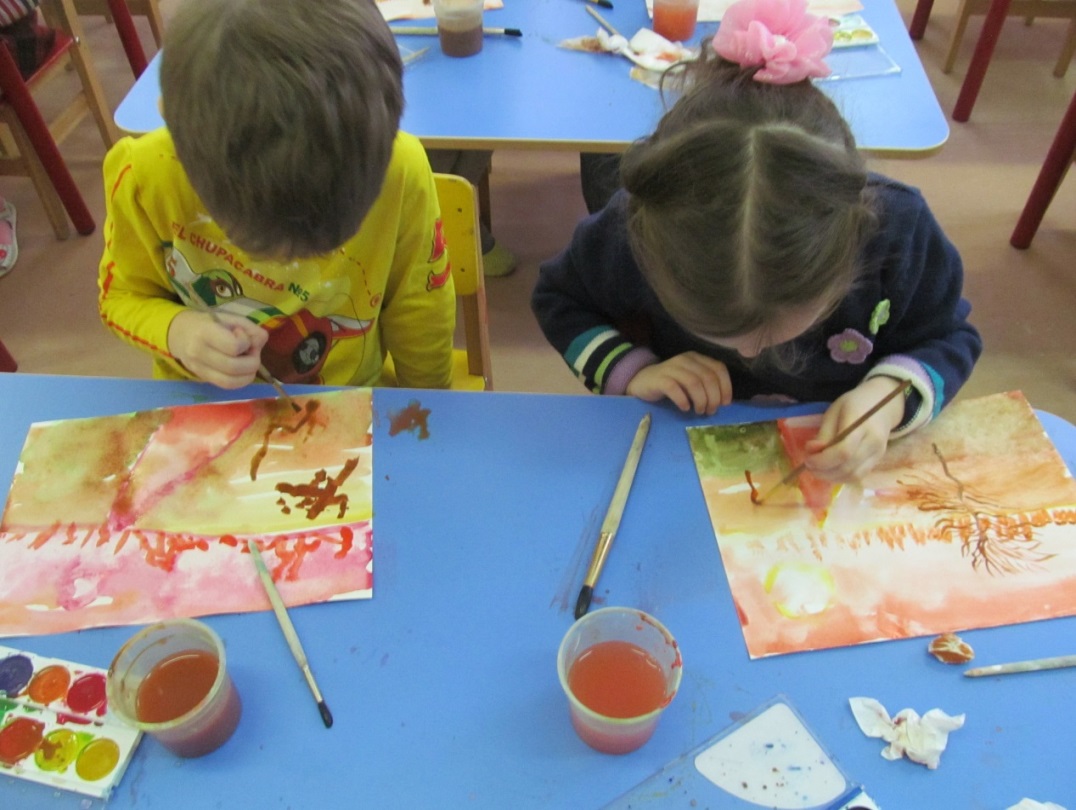 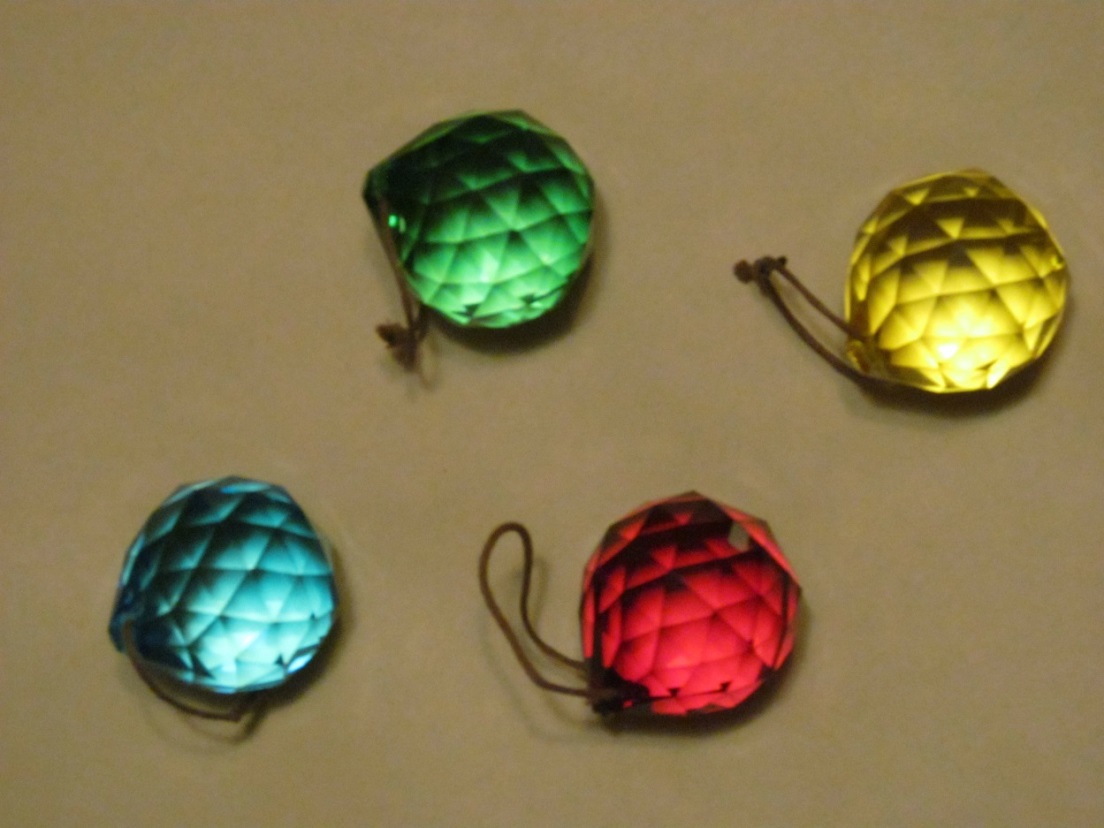 ЗанятияСовместная деятельностьСамостоятельная деятельность«Прогулка на природу» Цель: выявить у детей уровень умений и навыков в рисовании природы В начале занятия предложила детям вспомнить, как они гуляли в парке, лесу…и представить природу такой, где они хотели бы прогуляться и нарисовать. После этого предложила выполнить рисунок. Дети имели возможность выбрать материал для рисования (акварель, гуашь, цветные карандаши). «Ознакомление с творчеством художника И.И. Левитана (рассматривание картины «Март»)» Цель: познакомить детей с творчеством Левитана, Учить детей понимать суть картины «Март», развивать у детей воображение, творчество, умение видеть в живописи средства выразительности (цвет от яркого до темного, форму от мелкой до крупной), побуждать детей создавать весенний пейзаж в технике акварели.беседы «Что ты знаешь об искусстве?» Цель: выявить представления у детей об изобразительном искусстве (понятии «музей», предназначение музеев, виды живописи). Д/и «Жанры живописи» Цель: выявить представления у детей о жанрах живописи, закрепить знания об изображении пейзажа, его признаках. Найти его среди других жанров и обосновать свой выбор, составить описательный рассказ, характеризующий выбранный пейзаж. Д/и «Собери пейзаж» Цель: закрепить знания о составных элементах пейзажа, о признаках времени года. По собственному замыслу составит композицию по заданному сюжету (весенний, летний, зимний, осенний).Создание предметно - развивающей среды для детского творчества: Альбом репродукций «Времена года». Художественно - изобразительные материалы для изобразительной деятельности.